Application for Membership of PACTS, 2021-2022We are delighted that you wish to join PACTS. Please complete this membership application form and email it to admin@pacts.org.uk. If you need this form in an alternative format or require other assistance with application, please let us know.PACTS membership rates are based on the nature of an organisation, its size and ability to pay. 
Please note: There is no VAT on PACTS membership The membership year runs from 1st April to 31st MarchPACTS offers a 20% discount for those who pay for three years in advanceApplication for membership indicates your acceptance of the conditions of membershipConditions of membershipMembers are expected to share PACTS’ charitable objective of promoting transport safety for the public benefit.Members must pay their membership by the start of the membership year (1st April) or by the payment date on the invoice, whichever is the later. Our standard terms are payment within 28 days of the date of invoice.PACTS does not endorse member organisations, their policies, products or services. Members must not state or imply that PACTS does so. Members are encouraged to state that they are members of PACTS and to use the PACTS logo, subject to the above.If a member has a significant disagreement with PACTS on any matter, we expect this to be discussed directly with the Executive Director or Chair, and not in the media - at least in the first instance.PACTS withholds the right to refuse or suspend membership of any organisation that, in the view of PACTS trustees, brings or is likely to bring PACTS into disrepute.Name ……………………………………………………………………………………..(person with authority to authorise payment) Signature ………………………………………………………………………………..Date……………………………………………………….……………………………….Payment detailsQueries to Jo Mackel, Office & Events Manager on 020 7222 7732 or admin@pacts.org.ukOrganisation applying to joinOrganisation applying to joinName of organisationAddress of organisation Person making the application Person making the application Name Job titleEmail addressPhone numberOffice:                                             Mobile:                                     Member Representative to PACTS (if different from applicant above) Member Representative to PACTS (if different from applicant above) NameJob titleEmail addressPhone numberMembership rates for 2021-22Membership rates for 2021-22Membership rates for 2021-22CategoryRates (1 year)Rates (3 years with 20% discount)Corporate £3,800£9,120Commercial £1,400£3,360Local authority £840£2,016Professional/ Small business/ Emergency services £600 £1,440Academic £420£1,008NGO £320£768Professional associate£160£384Please indicate payment method BACS: The Co-operative Bank, Yew Street, Stockport, Cheshire SK4 2JU. Sort code 08 92 99, Account No. 65070965 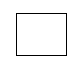  Card: by phoning the PACTS office on 020 7222 7732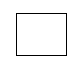 Please provide any additional information required, such as Purchase Order details and accounts personnel. 